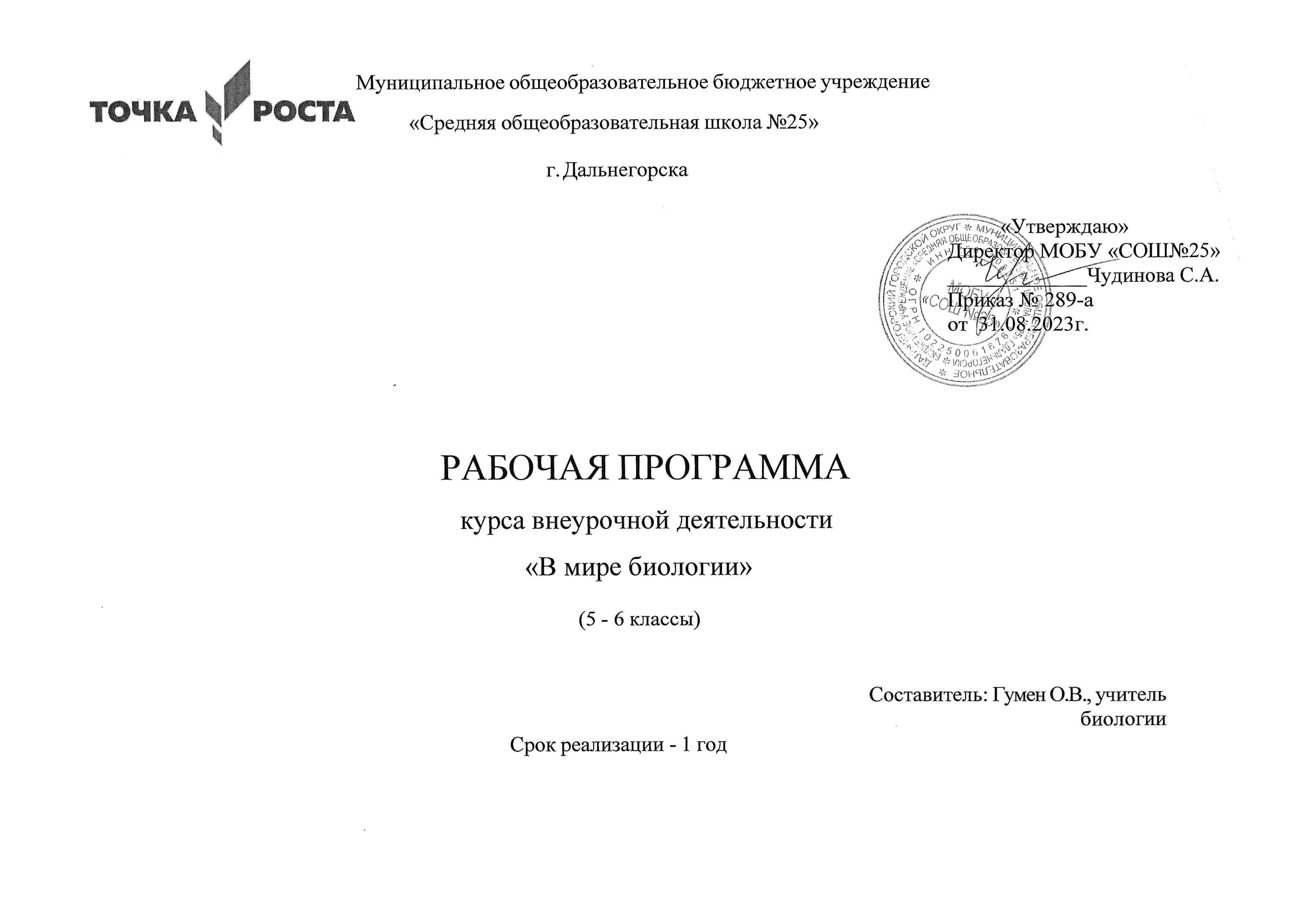 Программа внеурочной деятельности с использованием  оборудования «Точка Роста»«Увлекательная биология»Целевая аудитория: 5-6 классПояснительная запискаПрограмма внеурочной деятельности «Увлекательная биология» составлена с учетом требований государственного образовательного стандарта. Все разделы программы тесно связаны по структуре с основным курсом биологии. Данная программа даст учащимся не только практические умения и навыки, сформирует начальный опыт творческой деятельности, но и разовьёт интерес обучающегося к эксперименту, научному поиску, поспособствует самоопределению учащихся, осознанному выбору профессии. Учащиеся смогут на практике использовать свои знания на уроках биологии и в быту. В программу «Увлекательная биология» включены наиболее яркие, наглядные, интригующие эксперименты, практические и лабораторные работы способные увлечь и заинтересовать учащихся практической биологией. В рамках национального проекта «Образование» создание центра образования естественно- научной направленности «Точка роста» позволило внедрить в программу цифровую лабораторию и качественно изменить процесс обучения биологии. Количественные эксперименты позволят получать достоверную информацию о протекании тех или иных биологических процессов. На основе полученных экспериментальных данных обучаемые смогут самостоятельно делать выводы, обобщать результаты, выявлять закономерности, что однозначно будет способствовать повышению мотивации обучения школьников.Цель программы: Формирование у учащихся научных представлений о биологии в повседневной жизни человека через пробуждение интереса и развитие профессиональных склонностей к предмету биология с помощью оборудования центра образования естественно-научной и технологической направленности «Точка роста». Задачи:Обучающие:расширение кругозора обучающихся;расширение и углубление знаний обучающихся по овладению основами методов познания, характерных для естественных наук (наблюдение, сравнение, эксперимент, измерение);подготовка обучающихся, ориентированных на биологический профиль обучения.Развивающие:развитие умений и навыков проектно - исследовательской деятельности;развитие творческих способностей и умений учащихся самостоятельно приобретать и применять знания на практике.Воспитательные:воспитание экологической грамотности;воспитание эмоционально- ценностного отношения к окружающему миру;ориентация на выбор биологического профиля.При организации образовательного процесса необходимо обратить внимание на следующие аспекты:-использование личностно-ориентированных технологий (технология развития критического мышления, технология проблемного обучения, технология обучения в сотрудничестве, метод проектов);-организация проектной деятельности школьников,  позволяющих школьникам представить индивидуальные (или групповые) проекты по выбранной теме.Место курса в учебном планеСогласно учебному плану МОБУ «СОШ № 25» программа внеурочной деятельности «Увлекательная биология» рассчитана на 1 час в неделю (34часа) в год.Планируемые результаты освоения рабочей программыЛичностные результаты:осознавать единство и целостность окружающего мира, возможности его познаваемости и объяснимости на основе достижений науки;постепенно выстраивать собственное целостное мировоззрение: осознавать потребность и готовность к самообразованию, в том числе и в рамках самостоятельной деятельности вне школы;оценивать жизненные ситуации с точки зрения безопасного образа жизни и сохранения здоровья;оценивать экологический риск взаимоотношений человека и природы;формировать экологическое мышление: умение оценивать свою деятельность и поступки других людей с точки зрения сохранения окружающей среды - гаранта жизни и благополучия людей на Земле.Метапредметные результаты:Метапредметными результатами изучения программы внеурочной деятельности «Увлекательная биология» является формирование универсальных учебных действий (УУД).Регулятивные УУД:самостоятельно обнаруживать и формулировать учебную проблему, определять цель учебной деятельности;выдвигать версии решения проблемы, осознавать конечный результат, выбирать из предложенных и искать самостоятельно средства достижения цели;осуществлять целеполагание, включая постановку новых целей, преобразование практической задачи в познавательную;составлять (индивидуально или в группе) план решения проблемы;работая по плану, сверять свои действия с целью и, при необходимости, исправлять ошибки самостоятельно;учитывать разные мнения и стремиться к координации различных позиций в сотрудничестве;в диалоге с учителем совершенствовать самостоятельно выработанные критерии оценки. Познавательные УУД:анализировать, сравнивать, классифицировать и обобщать факты и явления. Выявлять причины и следствия простых явлений;осуществлять сравнение, классификацию, самостоятельно выбирая основания и критерии для указанных логических операций;строить логическое рассуждение, включающее установление причинно-следственных связей;создавать схематические модели с выделением существенных характеристик объекта;составлять тезисы, различные виды планов (простых, сложных и т.п.);преобразовывать информацию из одного вида в другой (таблицу в текст и пр.);уметь определять возможные источники необходимых сведений, производить поиск информации, анализировать и оценивать её достоверность;обобщать понятия - осуществлять логическую операцию перехода от понятий с меньшим объемом понятиям с большим объемом;строить логические рассуждения, включающие установление причинно-следственных связей;объяснять явления, процессы, связи и отношения, выявляемые в ходе исследования, осуществлять выбор наиболее эффективных способов решения задач в зависимости от конкретных условий;Коммуникативные УУД:уметь формулировать собственное мнение и позицию, аргументировать ее и координировать ее с позиции партнеров в сотрудничестве при выработке общего решения в совместной деятельности;отображать в речи содержание совершаемых действий, как в форме громкой социализированной речи, так и в форме внутренней речи;уметь аргументировать свою точку зрения;уметь осуществлять взаимный контроль и оказывать в сотрудничестве необходимую взаимопомощь;уметь работать в группе - устанавливать рабочие отношения, эффективно сотрудничать и способствовать продуктивной кооперации. Предметные результаты:объяснять: роль биологии в формировании современной естественнонаучной картины мира, в практической деятельности людей и самого ученика; роль различных организмов в жизни человека и собственной деятельности; взаимосвязи организмов и окружающей среды; биологического разнообразия в сохранении биосферы; необходимость защиты окружающей среды; роль человека в природе; взаимосвязи человека и окружающей среды;изучать биологические объекты и процессы: ставить биологические эксперименты, описывать и объяснять результаты опытов; наблюдать за ростом и развитием растений, сезонными изменениями в природе;распознавать и описывать: на таблицах основные части и органоиды клетки; на живых объектах и таблицах органы цветкового растения; наиболее распространенные растения своей местности, культурные растения, съедобные и ядовитые грибы, опасные для человека растения;выявлять изменчивость организмов, приспособления организмов к среде обитания, типы взаимодействия разных видов в экосистеме;сравнивать биологические объекты (клетки, ткани, органы и системы органов, организмы, представителей отдельных систематических групп) и делать выводы на основе сравнения;определять принадлежность биологических объектов к определенной систематической группе (классификация);анализировать и оценивать воздействие факторов окружающей среды, последствий деятельности человека в экосистемах, влияние собственных поступков на живые организмы и экосистемы;проводить самостоятельный поиск биологической информации: находить в тексте учебника отличительные признаки основных систематических групп; в биологических словарях и справочниках значения биологических терминов; в различных источниках необходимую информацию о живых организмах (в том числе с использованием информационных технологий);СОДЕРЖАНИЕ КУРСАВведение. (4 часа)Во введении учащиеся знакомятся с планом работы и техникой безопасности при  выполнении лабораторных работ. Растительный мир как составная часть природы. Многообразие растительного мира.  Значение растений в жизни человека. Основные признаки живого организма.             Экскурсия. Разнообразие растений. Осень в жизни растений.             Раздел 1. СТРОЕНИЕ И ЖИЗНЕДЕЯТЕЛЬНОСТЬ КЛЕТОК И ТКАНЕЙ РАСТИТЕЛЬНОГО ОРГАНИЗМА. (7 часов)             Клетка – структурная и функциональная единица растения. Химический состав растительных клеток. Ароматы различных растений, их роль в            природе, применение человеком. Жизнедеятельность органоидов  клетки.Лабораторные работы:-  Строение   различных клеток растений. - Строение ткани растений.Практические работы. - Модель растительной клетки. - Поступление веществ в растительную клетку.Раздел 2. ПИТАНИЕ И ПЕРЕДВИЖЕНИЕ В  РАСТЕНИИ. (8 часов)Что и как «едят» растения? Поглощение воды и минеральных веществ корнем. Значение воды и минеральных веществ в жизни растений. Фотосинтез. Космическая роль зеленых растений. Значение фотосинтеза в природе и народном хозяйстве.Лабораторная работа: Образование крахмала на свету в листьях растений.              Практические работы: -Поступление воды в корень. Дыхание корней.- Выращивание растений при разной                    концентрации веществ. Подкормка                    растений.Проектно-исследовательская деятельность:Проект «Редкие растения Приморского края»Раздел 3. ДЫХАНИЕ РАСТЕНИЙ. (3 часа)Дыхание растений и его значение. Биологические основы хранения семян и овощей. Загрязнение воздуха и его влияние на дыхание.Раздел 4. РАЗМНОЖЕНИЕ, РОСТ И РАЗВИТИЕ РАСТЕНИЙ. (5 часов)Размножение и его биологическое значение в жизни растений. Рост и развитие растительного организма. Периодичность роста. Покой и его значение в жизни растений. Стимуляторы роста. Влияние внешних и внутренних факторов на развитие растений. Управление ростом и развитием  растений.Практическая работа. Размножение комнатных растений  различными способами.Раздел 5. РАСТЕНИЯ И СРЕДА ОБИТАНИЯ. (4 часа)Удивительные растения родного края. Экология жилища. Комнатные   растения. Растения – индикаторы состояния окружающей среды. Индикаторы загрязнения. Лекарственные растения.Раздел 6. РАСТЕНИЯ В СООБЩЕСТВАХ. (3 часа)Биоценоз – природное сообщество.Практическая работа. Цепи питания.Учебно - тематический план курсаУчебно-методическое обеспечение образовательного процессаПасечник В.В. «Программа основного общего образования. Биология.	5-9 классы. Линейный курс» М.: Дрофа       (ФГОС).Тематические тесты к учебнику Пасечника В.В. «Биология. Введение в биологию. 5 класс». – М.: Дрофа.Акимушкин И.И. Занимательная биология. М., Просвещение.Денисов Г.А. Удивительный мир растений. М., Просвещение.Денисов Л.В. Редкие и исчезающие растения России. М., Лесная промышленностьКлинковская Н.И., Пасечник В.В. Комнатные растения в школе. М., Просвещение.Книга для чтения по ботанике: Для учащихся 5-6 кл. / Сост. Д.И. Трайтак. 2-е изд., перед. М., Просвещение.Интернет-ресурсы.Реализация образовательных программ естественнонаучной и технологической направленностей по биологии с использованием оборудования центра «Точка Роста», М., 2021г.№ п/пНазвание темыОбщее количество часовРаспределение часовРаспределение часовРаспределение часовРаспределение часов№ п/пНазвание темыОбщее количество часовТеорияПрактикаКонтрольКонтрольВВЕДЕНИЕ – 4ч.ВВЕДЕНИЕ – 4ч.ВВЕДЕНИЕ – 4ч.ВВЕДЕНИЕ – 4ч.ВВЕДЕНИЕ – 4ч.ВВЕДЕНИЕ – 4ч.ВВЕДЕНИЕ – 4ч.1.Растительный мир как составная часть природы. Многообразие растительного мира.112.Значение растений в жизни человека.113.Основные признаки живого организма.114.Экскурсия № 1.Разнообразие растений. Осень в жизни         растений.1СТРОЕНИЕ И ЖИЗНЕДЕЯТЕЛЬНОСТЬ КЛЕТОК И ТКАНЕЙ РАСТИТЕЛЬНОГО ОРГАНИЗМА – 7ч.СТРОЕНИЕ И ЖИЗНЕДЕЯТЕЛЬНОСТЬ КЛЕТОК И ТКАНЕЙ РАСТИТЕЛЬНОГО ОРГАНИЗМА – 7ч.СТРОЕНИЕ И ЖИЗНЕДЕЯТЕЛЬНОСТЬ КЛЕТОК И ТКАНЕЙ РАСТИТЕЛЬНОГО ОРГАНИЗМА – 7ч.СТРОЕНИЕ И ЖИЗНЕДЕЯТЕЛЬНОСТЬ КЛЕТОК И ТКАНЕЙ РАСТИТЕЛЬНОГО ОРГАНИЗМА – 7ч.СТРОЕНИЕ И ЖИЗНЕДЕЯТЕЛЬНОСТЬ КЛЕТОК И ТКАНЕЙ РАСТИТЕЛЬНОГО ОРГАНИЗМА – 7ч.СТРОЕНИЕ И ЖИЗНЕДЕЯТЕЛЬНОСТЬ КЛЕТОК И ТКАНЕЙ РАСТИТЕЛЬНОГО ОРГАНИЗМА – 7ч.СТРОЕНИЕ И ЖИЗНЕДЕЯТЕЛЬНОСТЬ КЛЕТОК И ТКАНЕЙ РАСТИТЕЛЬНОГО ОРГАНИЗМА – 7ч.5.Клетка – структурная и функциональная единица растения.116.Лабораторная работа №1. Строение   различных клеток растений.117.Практическая работа № 1.Модель растительной клетки.118.Химический состав растительных клеток. Ароматы различных растений, их роль в природе, применение человеком.119.Практическая работа № 2.Поступление веществ в растительную клетку.1110.Жизнедеятельность органоидов  клетки.1111.Лабораторная работа №2. Строение  ткани растений.11ПИТАНИЕ И ПЕРЕДВИЖЕНИЕ В  РАСТЕНИИ – 8 ч.ПИТАНИЕ И ПЕРЕДВИЖЕНИЕ В  РАСТЕНИИ – 8 ч.ПИТАНИЕ И ПЕРЕДВИЖЕНИЕ В  РАСТЕНИИ – 8 ч.ПИТАНИЕ И ПЕРЕДВИЖЕНИЕ В  РАСТЕНИИ – 8 ч.ПИТАНИЕ И ПЕРЕДВИЖЕНИЕ В  РАСТЕНИИ – 8 ч.ПИТАНИЕ И ПЕРЕДВИЖЕНИЕ В  РАСТЕНИИ – 8 ч.12.Что и как «едят» растения?1113.Поглощение воды и минеральных веществ корнем.1114.Практическая работа № 3.Поступление воды в корень. Дыхание корней.1115.Значение воды и минеральных веществ в жизни растений.1116.Практическая работа № 4.Выращивание растений при разной                    концентрации веществ. Подкормка                    растений.1117.Фотосинтез. Космическая роль                              зеленых растений.1118.Лабораторная работа №3. Образование крахмала на свету в                           листьях растений.1119.Значение фотосинтеза в природе и                           народном хозяйстве.11ДЫХАНИЕ РАСТЕНИЙ – 3 Ч.ДЫХАНИЕ РАСТЕНИЙ – 3 Ч.ДЫХАНИЕ РАСТЕНИЙ – 3 Ч.ДЫХАНИЕ РАСТЕНИЙ – 3 Ч.ДЫХАНИЕ РАСТЕНИЙ – 3 Ч.ДЫХАНИЕ РАСТЕНИЙ – 3 Ч.20.Дыхание растений и его значение.1121.Биологические основы хранения семян и овощей.1122.Загрязнение воздуха и его влияние на дыхание.11РАЗМНОЖЕНИЕ, РОСТ И РАЗВИТИЕ РАСТЕНИЙ – 5ч.РАЗМНОЖЕНИЕ, РОСТ И РАЗВИТИЕ РАСТЕНИЙ – 5ч.РАЗМНОЖЕНИЕ, РОСТ И РАЗВИТИЕ РАСТЕНИЙ – 5ч.РАЗМНОЖЕНИЕ, РОСТ И РАЗВИТИЕ РАСТЕНИЙ – 5ч.РАЗМНОЖЕНИЕ, РОСТ И РАЗВИТИЕ РАСТЕНИЙ – 5ч.РАЗМНОЖЕНИЕ, РОСТ И РАЗВИТИЕ РАСТЕНИЙ – 5ч.23.Размножение и его биологическое                           значение в жизни растений.1124.Практическая работа № 5.Размножение комнатных растений  различными способами.1125.Рост и развитие растительного организма.1126.Периодичность роста. Покой и его  значение в жизни растений. Стимуляторы роста.1127.Влияние внешних и внутренних факторов на развитие растений. Управление ростом и развитием  растений.11РАСТЕНИЯ И СРЕДА ОБИТАНИЯ – 4 ч.РАСТЕНИЯ И СРЕДА ОБИТАНИЯ – 4 ч.РАСТЕНИЯ И СРЕДА ОБИТАНИЯ – 4 ч.РАСТЕНИЯ И СРЕДА ОБИТАНИЯ – 4 ч.РАСТЕНИЯ И СРЕДА ОБИТАНИЯ – 4 ч.РАСТЕНИЯ И СРЕДА ОБИТАНИЯ – 4 ч.28.Удивительные растения родного края.1129.Экология жилища. Комнатные   растения.11+30.Растения – индикаторы состояния окружающей среды. Индикаторы загрязнения.1131.Лекарственные растения.11РАСТЕНИЯ В СООБЩЕСТВАХ – 3ч.РАСТЕНИЯ В СООБЩЕСТВАХ – 3ч.РАСТЕНИЯ В СООБЩЕСТВАХ – 3ч.РАСТЕНИЯ В СООБЩЕСТВАХ – 3ч.РАСТЕНИЯ В СООБЩЕСТВАХ – 3ч.РАСТЕНИЯ В СООБЩЕСТВАХ – 3ч.32.Биоценоз – природное сообщество.1133.Практическая работа № 6.Цепи питания.11+34.Итоговое занятие. Урок-турнир.11+ИТОГО:ИТОГО: 	34 часов	 	23 часа	 	11 часов	